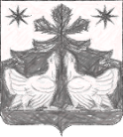 РОССИЙСКАЯ    ФЕДЕРАЦИЯАДМИНИСТРАЦИЯ ЗОТИНСКОГО  СЕЛЬСОВЕТА ТУРУХАНСКОГО  РАЙОНА
КРАСНОЯРСКОГО  КРАЯ
 П О С Т А Н О В Л Е Н И Е12.12. 2017 г.		                  с.Зотино                                       № 60 -п    Об определении места первичного сбора и временного размещения  отработанных ртутьсодержащих ламп  на территории Зотинского сельсовета Туруханского района Красноярского края.          В соответствии со ст. 14 Федерального закона от 06.10.2003г. № 131-ФЗ «Об общих принципах организации местного самоуправления в Российской Федерации»,  ст.ст. 7, 10 Федерального закона  от 10.01.2002г. №7-ФЗ «Об охране окружающей среды», ст.ст. 8, 13  Федерального закона от 24.06.1998г. № 89-ФЗ «Об отходах производства и потребления», постановлением Правительства Российской Федерации от 03.09.2010 г. № 681 «Об утверждении Правил обращения с отходами производства и потребления в части осветительных устройств, электрических ламп, ненадлежащие сбор, накопление, использование, обезвреживание, транспортирование и размещение которых может повлечь причинение вреда жизни, здоровью граждан, вреда животным, растениям и окружающей среде», Уставом  Зотинского сельсовета Туруханского района Красноярского края, с целью установления единых мест первичного сбора и размещения отработанных ртутьсодержащих ламп на территории Зотинского сельсовета, Администрация  Зотинского сельсовета ПОСТАНОВЛЯЕТ:1.  Определить местом первичного сбора и временного накопления отработанных ртутьсодержащих ламп для физических лиц — потребителей ртутьсодержащих ламп, здание администрации сельсовета (кладовое помещение) расположенное по адресу:  ул. Рабочая, 30, с. Зотино, Туруханского района, Красноярского края.2. Утвердить график работы места сбора отработанных ртутьсодержащих ламп для потребителей ртутьсодержащих ламп: еженедельно в пятый день недели с 14ч.00 мин до 17 ч.00мин., за исключением праздничных и выходных дней.2.1.  Отработанные ртутьсодержащие лампы принимаются в упакованном виде, каждая лампа в отдельности должна  быть  упакована  в  полиэтиленовый  мешок,   и  помещена в  картонную коробку.  3. Утвердить инструкцию по сбору, размещению, учету и передаче ртутьсодержащих ламп, согласно приложению № 1)4. Назначить лицом, ответственным за организацию сбора и временному размещению отработанных  ртутьсодержащих ламп от физических лиц (потребителей)  Терехову Т.К. -документовед Зотинского сельсовета 4.1.Лицу, ответственному за организацию сбора, временному размещению отработанных  ртутьсодержащих ламп от населения, руководствоваться инструкцией, утвержденной настоящим постановлением.        5.  Заключить муниципальный контракт со специализированной организацией, имеющей  лицензию на обращение с ртутьсодержащими отходами,  для дальнейшего сбора, использования, обезвреживания, транспортирования  и размещения  ртутьсодержащих отходов, ответственная зам. Главы по финансовым вопросам  Реут И.В. 6. Обеспечить информирование населения  Зотинского сельсовета  с настоящим постановлением,  о  сборе и передачи на хранение отработанных ртутьсодержащих ламп,  путем размещения на стенде в администрации Зотинского сельсовета, и официальном сайте  сельсовета зотино-адм.рф ((ответственная специалист 1 категории Долганова Л.И.) 7. Настоящее постановление вступает в силу с момента  опубликования в печатном издании газете « Ведомости органов местного самоуправления Зотинского сельсовета».8. Контроль за  исполнением настоящего постановления возложить на Заместителя главы Зотинского сельсовета  Опарину П.Г..Глава Зотинского сельсовета                             _______  / И. Г. МоисееваПриложение к постановлениюАдминистрации Зотинского сельсоветаот  12.12.2017 № 60-пИнструкция по сбору,  размещению, учету и передаче  отработанных ртутьсодержащих ламп.Общие положенияОтходы 1 класса опасности ( чрезвычайно опасные) – отработанные ртутьсодержащие лампы (далее ОРТЛ) – подлежат сбору и отправке на демеркуризацию.Ртутьсодержащие лампы (PTJ1) – лампы типа ДРЛ, ЛБ, ЛД, L18/20 и F 18/W54 ( не российского производства) , и другие типы ламп используемые для освещения в помещениях организации.Отработанные ртутьсодержащие лампы - отработанные  или пришедшие в негодность РТЛ.Условия  временного размещения отработанных ртутьсодержащих ламп.Главным условием при сборе ОРТЛ является сохранениегерметичности.Сбор ОРТЛ необходимо производить отдельно от обычного мусора.Для каждого типа  лампы  должна быть предусмотрена своя отдельная упаковка, которая  должна быть подписана (указать тип ламп, марку,  количество) . Допускается обертывание липкой лентой для исключения выпадения ртутных ламп.После упаковывания ОРТЛ их следует  сложить  в отдельную закрытую   деревянную тару, с надписью « Отработанные   ртутьсодержащие лампы»Помещение, предназначенное для временного хранения ОРТЛ, должно быть защищено  от химических агрессивных средств, атмосферных осадков, грунтовых вод. Двери помещения должны быть надежно закрыты. Учет отработанных ртутьсодержащих ламп.Учет  ведется в специальном журнале, где в обязательном порядке отмечается движение  ОРТЛ. Страницы журнала должны быть пронумерованы, прошнурованы,  и скреплены.Журнал учета заполняется ответственным лицом. Вносятся данные о поступающих отработанных  лампах. Обязательно указывается марка ламп, количество, дата приемки и лицо которое сдает лампы.Порядок передачи отработанных ртутьсодержащих  ламп на утилизирующие предприятия.4.1 Отработанные ртутьсодержащие лампы по мере накопления передаются в специализированную организацию,  для последующей  утилизации ( демеркуризации) ртутных отходов.